AWARDS 2021 NATIONAL RALLY – NEW PLYMOUTHService Awards30 year:Stuart YOUNG – 1016.Waitakere20 year:David ALLEN - 1987AucklandSnow BUCKTON – 2021KamoCedric CHAMBERS – 2017North Short CityPeter LYNER – 2045	TaurangaDavid OLDERSHAW – 2052WellingtonKeith McGOWEN – 2055FeildingAlexander BREIG – 2103Christchurch10 year:Bruce MELLSOP – 3032NapierMichael WYLIE – 3051	WellingtonPeter BRANDON – 3055BlenheimKevin HARRIS – 3070AucklandSacha BRANDON – 3575BlenheimConcourseRob Hargreaves – 3431BMW R100R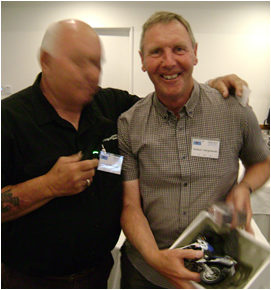 (Runner up)William Robertson – 2844BMW R1200GS 2009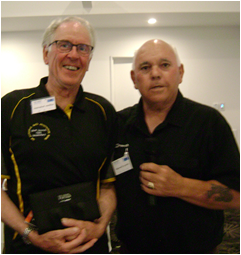 Gun Trophy Peter Nash – 3184For the SAMA series of articles	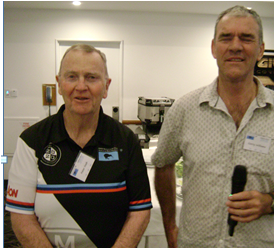 Gymkhana 1st.  Dale Grover – 31702nd   Rob George – 3483    3rd   Chris Harvey – 3945Graeme Duncan - 30992 mins 29 seconds2 mins 45 seconds2 mins 52 secondsHighest time penalty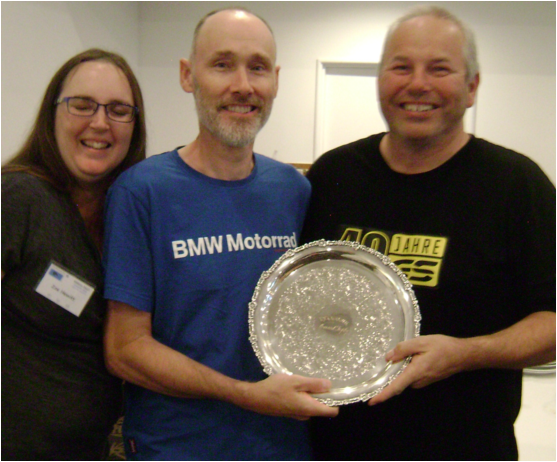 Filthiest BikeBen Wilkins - 3854BMW R80 GS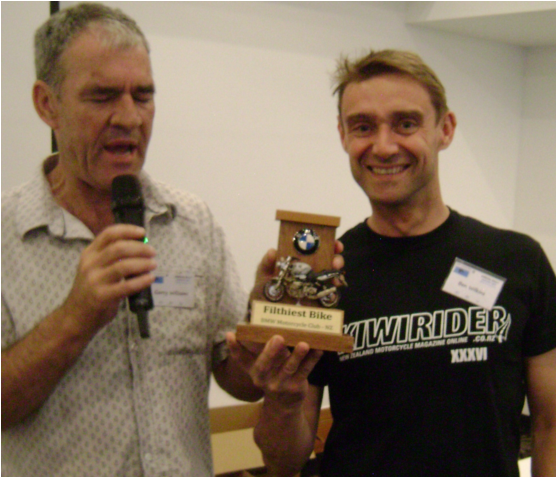 Opps AwardDavid Fish – 3854Mishap trying to reach the ground when parking.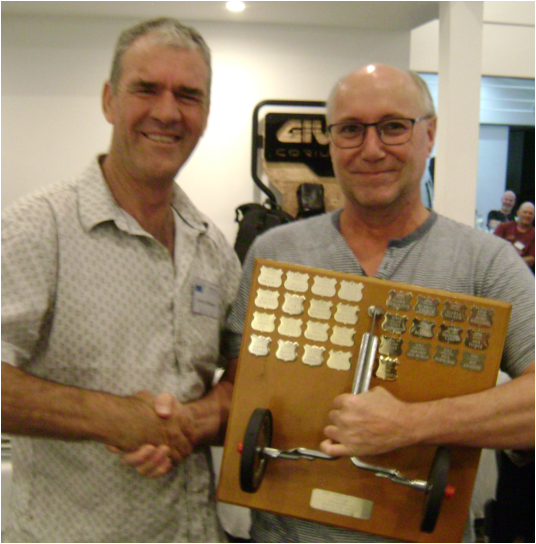 Pillion in a MillionTania Langen – 3590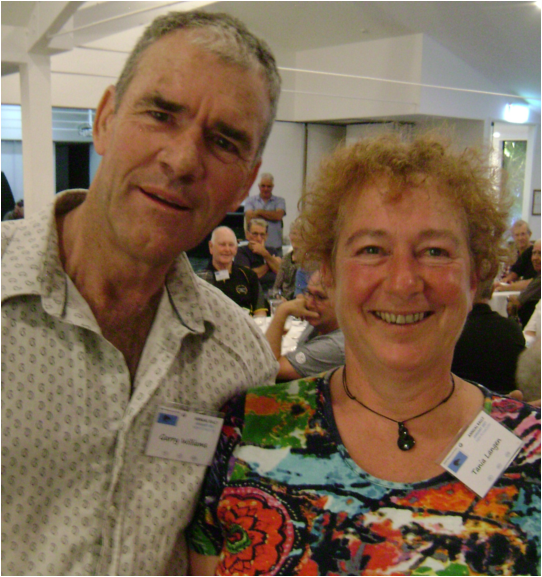 